11Doppelkorb-Haubenspülmaschine PREMAX  AUPT-10BGesamtpreis (Netto) Spülgutgemäß DIN EN 17735gemäß DIN EN 17735SpülartEintank-SpülmaschineEintank-SpülmaschineBauartTischanschlussfähige KorbdurchschubmaschineTischanschlussfähige KorbdurchschubmaschineBeheizungsartElektrisch, 400 V-AnschlussElektrisch, 400 V-AnschlussSpülleistung140 Körbe/h, 2520 Teller/h, 5040 Gläser/h140 Körbe/h, 2520 Teller/h, 5040 Gläser/hKorbmaß500 x 500 mm500 x 500 mmEinschubhöhe440 mm440 mmPERMANENT-CLEANPERMANENT-CLEANPERMANENT-CLEAN SCHMUTZAUSTRAGHandbrause nicht mehr erforderlich:Gründliches Abbrausen von Hand kostet Zeit, ist aber bei herkömmlichen Maschinen unvermeidbar. Mit dem revolutionären PERMANENT-CLEAN Schmutzaustrag können Sie sich diesen Arbeitsschritt sparen – Teller können ohne Vorabbrausung direkt in den Korb gestellt werden.DENN:  Alle Essensreste werden durch das Filtersystem sofort aus der Maschine abgepumpt. Das spart Betriebskosten, schützt die Spülvorrichtung und schont die Umwelt.Reduzierter Ressourcenverbrauch:Sparen Sie Kosten für Wasser, Energie und Chemie von bis zu 680 € pro Jahr. Wie das geht? Ganz einfach! Die Filterung der Speisereste verhindert, dass Fein- und Grobschmutz in die Spülmaschine gelangen und dadurch die Waschlauge verschmutzt wird. Ergo muss der Waschtank nicht ständig entleert und mit frischem Wasser befüllt werden. Stattdessen regeneriert sich die Maschine bei Bedarf selbständig. Wasserwechsel während einer Spülschicht sind daher nicht mehr notwendig.Perfekter Maschinenschutz:Der Alltag in Küchen ist oft geprägt von Zeitdruck und Hektik. Daher kann es passieren, dass Speisereste vom Teller nicht immer komplett abgeräumt werden. Dieser Grobschmutz verstopft allerdings Siebsysteme, so dass die Maschine nicht mehr volle Leistung erbringen kann.  Unsere Lösung für Sie: Der revolutionäre PERMANENT-CLEAN Schmutzaustrag schützt Ihr Filtersystem bei extremer Beanspruchung und verhindert das Zusetzen der Siebe. Ihre Vorteile auf einen Blick:Ein langer Spültag ohne Wasserwechsel, dafür aber ein absolut hygienisch reines Spülergebnis – auch bei extremen Verschmutzungen.PERMANENT-CLEAN SCHMUTZAUSTRAGHandbrause nicht mehr erforderlich:Gründliches Abbrausen von Hand kostet Zeit, ist aber bei herkömmlichen Maschinen unvermeidbar. Mit dem revolutionären PERMANENT-CLEAN Schmutzaustrag können Sie sich diesen Arbeitsschritt sparen – Teller können ohne Vorabbrausung direkt in den Korb gestellt werden.DENN:  Alle Essensreste werden durch das Filtersystem sofort aus der Maschine abgepumpt. Das spart Betriebskosten, schützt die Spülvorrichtung und schont die Umwelt.Reduzierter Ressourcenverbrauch:Sparen Sie Kosten für Wasser, Energie und Chemie von bis zu 680 € pro Jahr. Wie das geht? Ganz einfach! Die Filterung der Speisereste verhindert, dass Fein- und Grobschmutz in die Spülmaschine gelangen und dadurch die Waschlauge verschmutzt wird. Ergo muss der Waschtank nicht ständig entleert und mit frischem Wasser befüllt werden. Stattdessen regeneriert sich die Maschine bei Bedarf selbständig. Wasserwechsel während einer Spülschicht sind daher nicht mehr notwendig.Perfekter Maschinenschutz:Der Alltag in Küchen ist oft geprägt von Zeitdruck und Hektik. Daher kann es passieren, dass Speisereste vom Teller nicht immer komplett abgeräumt werden. Dieser Grobschmutz verstopft allerdings Siebsysteme, so dass die Maschine nicht mehr volle Leistung erbringen kann.  Unsere Lösung für Sie: Der revolutionäre PERMANENT-CLEAN Schmutzaustrag schützt Ihr Filtersystem bei extremer Beanspruchung und verhindert das Zusetzen der Siebe. Ihre Vorteile auf einen Blick:Ein langer Spültag ohne Wasserwechsel, dafür aber ein absolut hygienisch reines Spülergebnis – auch bei extremen Verschmutzungen.BESTES SPÜLERGEBNISBESTES SPÜLERGEBNISINTENSIV PROGRAMMBeseitigt jegliche Verunreinigungen:Angetrocknete Speisereste kleben hartnäckig an Ihrem Geschirr? Nicht mit der PREMAX Haubenspülmaschine. Wir lösen dieses Problem mit heißem Wasserdampf und geben Verschmutzungen keine Chance. Wie das funktioniert? - Die Struktur der Verschmutzung wird aufgebrochen. - Die Waschtemperatur wird innerhalb kürzester Zeit erhöht. - Die erhöhte Temperatur verbessert die Wirkung des Reinigers. Selbst lästiges Voreinweichen wird überflüssig. Messer, Gabeln und Löffel können im speziell entwickelten Besteckprogramm gespült werden. Die Kombination aus Hochdruck und heißem Wasserdampf löst jegliche Verunreinigung.INTENSIV PROGRAMMBeseitigt jegliche Verunreinigungen:Angetrocknete Speisereste kleben hartnäckig an Ihrem Geschirr? Nicht mit der PREMAX Haubenspülmaschine. Wir lösen dieses Problem mit heißem Wasserdampf und geben Verschmutzungen keine Chance. Wie das funktioniert? - Die Struktur der Verschmutzung wird aufgebrochen. - Die Waschtemperatur wird innerhalb kürzester Zeit erhöht. - Die erhöhte Temperatur verbessert die Wirkung des Reinigers. Selbst lästiges Voreinweichen wird überflüssig. Messer, Gabeln und Löffel können im speziell entwickelten Besteckprogramm gespült werden. Die Kombination aus Hochdruck und heißem Wasserdampf löst jegliche Verunreinigung.POWER-PLUS WASCHPROGRAMMEEnorme Waschpower gegen extreme Verschmutzungen:Das zuschaltbare POWER-PLUS Waschprogramm aktiviert zusätzlich zu jeder bestehenden Waschpumpe eine zweite Pumpe für maximale Leistung. - Die PREMAX AUP und AUPL verfügen dadurch über eine erhöhte Waschleistung von 1.000 l/min. - Die Doppelkorbmaschine PREMAX AUPT wälzt sogar 2 x 1.000 l/m um. Im Gegensatz zu herkömmlichen Programmen werden auch schwer lösliche Speisereste abgespült – und zwar ohne Vorreinigung. Das Ergebnis ist dennoch hygienisch rein.POWER-PLUS WASCHPROGRAMMEEnorme Waschpower gegen extreme Verschmutzungen:Das zuschaltbare POWER-PLUS Waschprogramm aktiviert zusätzlich zu jeder bestehenden Waschpumpe eine zweite Pumpe für maximale Leistung. - Die PREMAX AUP und AUPL verfügen dadurch über eine erhöhte Waschleistung von 1.000 l/min. - Die Doppelkorbmaschine PREMAX AUPT wälzt sogar 2 x 1.000 l/m um. Im Gegensatz zu herkömmlichen Programmen werden auch schwer lösliche Speisereste abgespült – und zwar ohne Vorreinigung. Das Ergebnis ist dennoch hygienisch rein.GENIUS-X² FEINFILTERSYSTEMHält die Waschlauge permanent sauber:Das weiterentwickelte Feinfiltersystem reinigt das Schmutzwasser in nur drei Schritten und reduziert dadurch den Reinigerverbrauch um bis zu 35 %. Der Tank bleibt sauber: Grobschmutz und Speisereste werden im Siebkorb aufgefangen und können nicht in den Tank gelangen.Feinschmutz wird abgeleitet: Nach 10 Sekunden wird der gesammelte Feinschmutz aus der Maschine geleitet. Waschung erledigt den Rest Während der Waschung wird der restliche Feinschmutz gesammelt und abgepumpt. Ein weiterer Pluspunkt: Das System säubert sich beim Abpumpen selbständig, wodurch die manuelle Reinigung entfällt.GENIUS-X² FEINFILTERSYSTEMHält die Waschlauge permanent sauber:Das weiterentwickelte Feinfiltersystem reinigt das Schmutzwasser in nur drei Schritten und reduziert dadurch den Reinigerverbrauch um bis zu 35 %. Der Tank bleibt sauber: Grobschmutz und Speisereste werden im Siebkorb aufgefangen und können nicht in den Tank gelangen.Feinschmutz wird abgeleitet: Nach 10 Sekunden wird der gesammelte Feinschmutz aus der Maschine geleitet. Waschung erledigt den Rest Während der Waschung wird der restliche Feinschmutz gesammelt und abgepumpt. Ein weiterer Pluspunkt: Das System säubert sich beim Abpumpen selbständig, wodurch die manuelle Reinigung entfällt.SIEB-EINSATZKONTROLLEPrüft, ob Tankabdecksieb und Feinfilter richtig eingesetzt sind:Ist das Siebsystem nicht korrekt eingesetzt, zeigt die Steuerung einen Warnhinweis an. Wird das Sieb wieder richtig positioniert, kann der Spülbetrieb fortgesetzt werden. Das bedeutet für Sie: - Die Pumpe wird vor Scherben und kleinem Besteck geschützt. - Sie sparen Reiniger und reduzieren Ihre Betriebskosten. - Schmutz wird zurückgehalten.SIEB-EINSATZKONTROLLEPrüft, ob Tankabdecksieb und Feinfilter richtig eingesetzt sind:Ist das Siebsystem nicht korrekt eingesetzt, zeigt die Steuerung einen Warnhinweis an. Wird das Sieb wieder richtig positioniert, kann der Spülbetrieb fortgesetzt werden. Das bedeutet für Sie: - Die Pumpe wird vor Scherben und kleinem Besteck geschützt. - Sie sparen Reiniger und reduzieren Ihre Betriebskosten. - Schmutz wird zurückgehalten.ROTOR-X WASCHSYSTEMEinzigartige Wascharme:Einmalig auf dem Markt: Die HOBART Kreuzwascharme mit vier Flügeln brillieren durch eine extrem hohe Waschleistung. - Die Wascharme verdoppeln die Kontaktzeit des Wassers am Spülgut. - Die Waschmechanik wird gegenüber herkömmlichen Wascharmen um 100 % gesteigert. - Weitwinkeldüsen verteilen das Wasser optimal auf den Spülutensilien. Ihr Resultat:Ein hervorragendes Reinigungsergebnis auf ganzer Fläche. Das drehende ROTOR-X Waschsystem besteht aus je einem Kreuzwascharm oben und unten. Im Modell PREMAX AUPT sind jeweils zwei Kreuzwascharme vorhanden.ROTOR-X WASCHSYSTEMEinzigartige Wascharme:Einmalig auf dem Markt: Die HOBART Kreuzwascharme mit vier Flügeln brillieren durch eine extrem hohe Waschleistung. - Die Wascharme verdoppeln die Kontaktzeit des Wassers am Spülgut. - Die Waschmechanik wird gegenüber herkömmlichen Wascharmen um 100 % gesteigert. - Weitwinkeldüsen verteilen das Wasser optimal auf den Spülutensilien. Ihr Resultat:Ein hervorragendes Reinigungsergebnis auf ganzer Fläche. Das drehende ROTOR-X Waschsystem besteht aus je einem Kreuzwascharm oben und unten. Im Modell PREMAX AUPT sind jeweils zwei Kreuzwascharme vorhanden.STÄRKE-ABBAU-PROGRAMMSo fühlen sich Ihre Teller glatt und sauber an:Reis, Kartoffeln oder Pasta sind stärkehaltige Speisen und hinterlassen auf Tellern oder Schüsseln gerne sichtbare Spuren. Mit der Zeit fühlt sich das Geschirr nicht nur rau an, sondern wirkt matt und unhygienisch. Mit HOBART zu neuem Glanz:Das spezielle Stärke-Abbau-Programm sorgt dafür, dass sich Ihr Geschirr wieder absolut glatt und sauber anfühlt. Dadurch ergeben sich für Sie folgende Vorteile: - Das zeitintensive manuelle Behandeln des Spülguts mit aggressiver Reinigungslauge entfällt. - Das Stärke-Abbau-Programm entlastet Ihr Personal und garantiert glänzendes Geschirr.STÄRKE-ABBAU-PROGRAMMSo fühlen sich Ihre Teller glatt und sauber an:Reis, Kartoffeln oder Pasta sind stärkehaltige Speisen und hinterlassen auf Tellern oder Schüsseln gerne sichtbare Spuren. Mit der Zeit fühlt sich das Geschirr nicht nur rau an, sondern wirkt matt und unhygienisch. Mit HOBART zu neuem Glanz:Das spezielle Stärke-Abbau-Programm sorgt dafür, dass sich Ihr Geschirr wieder absolut glatt und sauber anfühlt. Dadurch ergeben sich für Sie folgende Vorteile: - Das zeitintensive manuelle Behandeln des Spülguts mit aggressiver Reinigungslauge entfällt. - Das Stärke-Abbau-Programm entlastet Ihr Personal und garantiert glänzendes Geschirr.HOHE WIRTSCHAFTLICHKEITHOHE WIRTSCHAFTLICHKEITECO PROGRAMMStarke Leistung trotz geringem Verbrauch:Niedrige Wasserverbräuche und kurze Programmzeiten sind wichtige Faktoren, um Kosten zu senken und Zeit zu sparen. Die intelligenten HOBART PREMAX Modelle arbeiten daher mit Wasserdampf, woraus sich für Sie unschlagbare Vorteile ergeben: - Beste Ergebnisse werden mit bis zu 1,4 l Frischwasser in der Klarspülung erreicht. - Der Wasser- und Reinigerverbrauch wird dadurch um bis zu 44 % reduziert. Kürzere Programmzeiten steigern Produktivität:Die kürzeste Programmdauer beträgt bei den PREMAX Haubenspülmaschinen nur 52 Sekunden. Die Kapazität der Maschine wird um 17 % auf 70 Körbe/h erhöht.ECO PROGRAMMStarke Leistung trotz geringem Verbrauch:Niedrige Wasserverbräuche und kurze Programmzeiten sind wichtige Faktoren, um Kosten zu senken und Zeit zu sparen. Die intelligenten HOBART PREMAX Modelle arbeiten daher mit Wasserdampf, woraus sich für Sie unschlagbare Vorteile ergeben: - Beste Ergebnisse werden mit bis zu 1,4 l Frischwasser in der Klarspülung erreicht. - Der Wasser- und Reinigerverbrauch wird dadurch um bis zu 44 % reduziert. Kürzere Programmzeiten steigern Produktivität:Die kürzeste Programmdauer beträgt bei den PREMAX Haubenspülmaschinen nur 52 Sekunden. Die Kapazität der Maschine wird um 17 % auf 70 Körbe/h erhöht.ABLUFT- ENERGIESPEICHERDie schlaue Art Energie zu sparen.Energieeinsparung – einfach und bequem: Der serienmäßige Abluft-Energiespeicher reduziert erheblich den Energieverbrauch. Durch die allseitig geschlossene Haube verbleibt der heiße Wrasen im System und wird nicht an den Raum abgegeben. Somit kann die gespeicherte Wärmeenergie erneut genutzt werden. Ihr Ergebnis:Auf diese Weise können pro Jahr bis zu 3.120 kWh eingespart werden. Gleichzeitig wird das Raumklima in der Spülküche spürbar verbessert.ABLUFT- ENERGIESPEICHERDie schlaue Art Energie zu sparen.Energieeinsparung – einfach und bequem: Der serienmäßige Abluft-Energiespeicher reduziert erheblich den Energieverbrauch. Durch die allseitig geschlossene Haube verbleibt der heiße Wrasen im System und wird nicht an den Raum abgegeben. Somit kann die gespeicherte Wärmeenergie erneut genutzt werden. Ihr Ergebnis:Auf diese Weise können pro Jahr bis zu 3.120 kWh eingespart werden. Gleichzeitig wird das Raumklima in der Spülküche spürbar verbessert.WÄRME-UND SCHALLISOLIERTE HAUBEBehalten Sie die Wärme in der Maschine:Auch während des Betriebs bleibt die vorhandene Wärme im System enthalten. Das Spülwasser kühlt sich an den 15 mm stark isolierten Wänden der Haube nicht ab. Das vergrößert die Wärmenutzung und spart dadurch Energie.WÄRME-UND SCHALLISOLIERTE HAUBEBehalten Sie die Wärme in der Maschine:Auch während des Betriebs bleibt die vorhandene Wärme im System enthalten. Das Spülwasser kühlt sich an den 15 mm stark isolierten Wänden der Haube nicht ab. Das vergrößert die Wärmenutzung und spart dadurch Energie.SENSO-ACTIVE RESSOURCENEINSATZDer verantwortungsvolle Wasserverbrauch:Die Qualität des Wassers wird kontinuierlich überwacht, woraufhin der Wasserverbrauch automatisch angepasst wird. Bei geringem Schmutzeintrag bleibt der Wasserverbrauch niedrig, während er bei starker Verschmutzung erhöht wird. Betriebskosten werden gesenkt:Allein durch den innovativen Ressourceneinsatz werden die Betriebskosten gegenüber herkömmlichen Maschinen gesenkt. Ihre Vorteile:- Sicheres Spülergebnis auch bei hohem Schmutzeintrag. - Maschine korrigiert Bedienungsfehler. - Waschlauge wird immer ausreichend mit Frischwasser regeneriert.- Komplettes Abpumpen und Neubefüllen ist nicht mehr notwendig.SENSO-ACTIVE RESSOURCENEINSATZDer verantwortungsvolle Wasserverbrauch:Die Qualität des Wassers wird kontinuierlich überwacht, woraufhin der Wasserverbrauch automatisch angepasst wird. Bei geringem Schmutzeintrag bleibt der Wasserverbrauch niedrig, während er bei starker Verschmutzung erhöht wird. Betriebskosten werden gesenkt:Allein durch den innovativen Ressourceneinsatz werden die Betriebskosten gegenüber herkömmlichen Maschinen gesenkt. Ihre Vorteile:- Sicheres Spülergebnis auch bei hohem Schmutzeintrag. - Maschine korrigiert Bedienungsfehler. - Waschlauge wird immer ausreichend mit Frischwasser regeneriert.- Komplettes Abpumpen und Neubefüllen ist nicht mehr notwendig.INTELLIGENTES ENERGIE-MANAGEMENTGeringer Anschlusswert und dennoch kurze Aufheizzeiten:Um den Gesamtanschlusswert von Spülmaschinen zu verringern wird bei herkömmlichen Maschinen die Heizleistung im Erhitzer reduziert. Dadurch verlängert sich jedoch die Aufheizleistung um bis zu 100 %. Wir haben die Lösung:Durch das intelligente HOBART Energiemanagement steht zur Füllung immer die maximale Boilerleistung zur Verfügung. Dadurch wird die Füllzeit reduziert. Während der Waschung kann die Erhitzerleistung auf das notwendige Minimum zurückgefahren werden, um die Energie für die Waschpumpe und Tankheizung bereitzustellen. Durch den intelligenten Einsatz der zur Verfügung stehenden Energie werden bei geringem Gesamtanschlusswert der Maschine gleichzeitig kurze Aufheizzeiten gewährleistet.INTELLIGENTES ENERGIE-MANAGEMENTGeringer Anschlusswert und dennoch kurze Aufheizzeiten:Um den Gesamtanschlusswert von Spülmaschinen zu verringern wird bei herkömmlichen Maschinen die Heizleistung im Erhitzer reduziert. Dadurch verlängert sich jedoch die Aufheizleistung um bis zu 100 %. Wir haben die Lösung:Durch das intelligente HOBART Energiemanagement steht zur Füllung immer die maximale Boilerleistung zur Verfügung. Dadurch wird die Füllzeit reduziert. Während der Waschung kann die Erhitzerleistung auf das notwendige Minimum zurückgefahren werden, um die Energie für die Waschpumpe und Tankheizung bereitzustellen. Durch den intelligenten Einsatz der zur Verfügung stehenden Energie werden bei geringem Gesamtanschlusswert der Maschine gleichzeitig kurze Aufheizzeiten gewährleistet.EINFACHE BEDIENUNGEINFACHE BEDIENUNGVISIOTRONIC-TOUCH STEUERUNGUnkomplizierte Bedienung für jedermann:Ein-Knopf-Bedienung in Kombination mit farbigem Touchscreen - einfacher geht es nicht: Die VISIOTRONIC-TOUCH Steuerung vereinfacht die Handhabung Ihrer Maschine um ein Vielfaches und zeigt alle wichtigen Informationen im Display mittels Text und Symbolen an. Ihr Nutzen:- Programme können problemlos ausgewählt werden. - Einstellungen sind einfach durchzuführen. - Alle wichtigen Informationen sind auf einen Blick abrufbar.VISIOTRONIC-TOUCH STEUERUNGUnkomplizierte Bedienung für jedermann:Ein-Knopf-Bedienung in Kombination mit farbigem Touchscreen - einfacher geht es nicht: Die VISIOTRONIC-TOUCH Steuerung vereinfacht die Handhabung Ihrer Maschine um ein Vielfaches und zeigt alle wichtigen Informationen im Display mittels Text und Symbolen an. Ihr Nutzen:- Programme können problemlos ausgewählt werden. - Einstellungen sind einfach durchzuführen. - Alle wichtigen Informationen sind auf einen Blick abrufbar.RESTLAUFANZEIGEDen Spülverlauf stets im Blick:Als Erweiterung der VISIOTRONIC-TOUCH Steuerung zeigen die Haubenspülmaschinen den Fortschritt des Programms an.- Blau: Programm wurde eben gestartet- Teilweise Grün: Maschine spült- Grün: Programm beendet / Maschine startbereit- Rot: Fehler- oder HinweismeldungRESTLAUFANZEIGEDen Spülverlauf stets im Blick:Als Erweiterung der VISIOTRONIC-TOUCH Steuerung zeigen die Haubenspülmaschinen den Fortschritt des Programms an.- Blau: Programm wurde eben gestartet- Teilweise Grün: Maschine spült- Grün: Programm beendet / Maschine startbereit- Rot: Fehler- oder HinweismeldungFÜLLSTANDSANZEIGEFüllstandsüberwachung effizient und einfach:Beim Einsatz der optionalen Sauglanzen für Reiniger und Klarspüler überwacht die Füllstandsanzeige den Inhalt externer Chemiekanister. Damit werden Sie immer rechtzeitig auf das Nachfüllen von Reiniger und Klarspüler hingewiesen, wodurch ein dauerhaft  einwandfreies Spülergebnis gewährleistet wird.FÜLLSTANDSANZEIGEFüllstandsüberwachung effizient und einfach:Beim Einsatz der optionalen Sauglanzen für Reiniger und Klarspüler überwacht die Füllstandsanzeige den Inhalt externer Chemiekanister. Damit werden Sie immer rechtzeitig auf das Nachfüllen von Reiniger und Klarspüler hingewiesen, wodurch ein dauerhaft  einwandfreies Spülergebnis gewährleistet wird.SIEB-VERSCHMUTZUNGSSENSORSpülen mit Weitblick:Bei hoher Verschmutzung sind Siebe schnell verstopft. Damit die Spülmaschine volle Leistung bringt, müssen die Siebe regelmäßig gereinigt werden. Nur wann ist der richtige Zeitpunkt dafür? Der intelligente Sieb-Verschmutzungssensor erkennt sobald die Siebe gereinigt werden müssen und informiert Sie mit einem Warnhinweis über das Steuerungsdisplay.SIEB-VERSCHMUTZUNGSSENSORSpülen mit Weitblick:Bei hoher Verschmutzung sind Siebe schnell verstopft. Damit die Spülmaschine volle Leistung bringt, müssen die Siebe regelmäßig gereinigt werden. Nur wann ist der richtige Zeitpunkt dafür? Der intelligente Sieb-Verschmutzungssensor erkennt sobald die Siebe gereinigt werden müssen und informiert Sie mit einem Warnhinweis über das Steuerungsdisplay.HYGIENEPROGRAMMBesiegt Keime und Bakterien:Im Laufe der Zeit lagern sich in Ihrer Maschine Kalk und Schmutzpartikel ab. Mit dem patentierten Hygieneprogramm geben Sie Keimen und Bakterien keine Chance. Damit Sie wissen, wann Sie das nächste Mal Ihr Hygieneprogramm durchführen sollten, wird Ihnen eine Info im Display angezeigt. Dann einfach die Hygiene-Tabs in die Maschine legen und das Programm starten. Kurze Zeit später ist Ihre Spülmaschine wieder hygienisch rein.Ihre Vorteile im Überblick:- Schnelle Beseitigung von Kalkablagerungen.- Die Maschine wird von Schmutzrückständen gereinigt.- Sorgt für einen angenehmen Duft.HYGIENEPROGRAMMBesiegt Keime und Bakterien:Im Laufe der Zeit lagern sich in Ihrer Maschine Kalk und Schmutzpartikel ab. Mit dem patentierten Hygieneprogramm geben Sie Keimen und Bakterien keine Chance. Damit Sie wissen, wann Sie das nächste Mal Ihr Hygieneprogramm durchführen sollten, wird Ihnen eine Info im Display angezeigt. Dann einfach die Hygiene-Tabs in die Maschine legen und das Programm starten. Kurze Zeit später ist Ihre Spülmaschine wieder hygienisch rein.Ihre Vorteile im Überblick:- Schnelle Beseitigung von Kalkablagerungen.- Die Maschine wird von Schmutzrückständen gereinigt.- Sorgt für einen angenehmen Duft.CLIP-IN WASCH- UND KLARSPÜLARMEMachen die Reinigung der Maschine so einfach wie möglich:Um Ihnen die Arbeit zu erleichtern können beide Wasch- und Klarspülarme über das CLIP-IN System mit nur einem Handgriff entnommen werden. Nach der Reinigung braucht es ebenfalls nur einen Klick, um den Spülaufsatz wieder einzusetzen.CLIP-IN WASCH- UND KLARSPÜLARMEMachen die Reinigung der Maschine so einfach wie möglich:Um Ihnen die Arbeit zu erleichtern können beide Wasch- und Klarspülarme über das CLIP-IN System mit nur einem Handgriff entnommen werden. Nach der Reinigung braucht es ebenfalls nur einen Klick, um den Spülaufsatz wieder einzusetzen.EASY-CLEAN KONZEPTSteigern Sie die Langlebigkeit Ihrer Maschine:Um die Leistung und die Lebensdauer Ihrer Haubenspülmaschine hoch zu halten, sollten Sie verschiedene Bauteile täglich reinigen. Um Ihnen zu zeigen, welche Teile hierfür entnommen werden müssen, sind diese farblich gekennzeichnet.EASY-CLEAN KONZEPTSteigern Sie die Langlebigkeit Ihrer Maschine:Um die Leistung und die Lebensdauer Ihrer Haubenspülmaschine hoch zu halten, sollten Sie verschiedene Bauteile täglich reinigen. Um Ihnen zu zeigen, welche Teile hierfür entnommen werden müssen, sind diese farblich gekennzeichnet.USB-SCHNITTSTELLEFür die mühelose Datendokumentation:Temperatur, Fehlermeldungen und die gewählten Programme müssen permanent zur Überwachung dokumentiert werden. Diese zeitintensive Aufgabe übernimmt die VISIOTRONIC-TOUCH Steuerung automatisch. Komfortables Ausspielen von Betriebs-und Verbrauchsdaten: Für den unkomplizierten Download der Betriebs- und Hygieneparameter verfügen die HOBART Haubenmaschinen über eine USB-Schnittstelle, um alle relevanten Daten auf einem externen Speichermedium sichern zu können.USB-SCHNITTSTELLEFür die mühelose Datendokumentation:Temperatur, Fehlermeldungen und die gewählten Programme müssen permanent zur Überwachung dokumentiert werden. Diese zeitintensive Aufgabe übernimmt die VISIOTRONIC-TOUCH Steuerung automatisch. Komfortables Ausspielen von Betriebs-und Verbrauchsdaten: Für den unkomplizierten Download der Betriebs- und Hygieneparameter verfügen die HOBART Haubenmaschinen über eine USB-Schnittstelle, um alle relevanten Daten auf einem externen Speichermedium sichern zu können.ZUVERLÄSSIGKEIT & FLEXIBILITÄTZUVERLÄSSIGKEIT & FLEXIBILITÄTDOPPELTES FASSUNGSVERMÖGENFür das große Spülaufkommen:Aus eins mach zwei: Mit den Modellen PREMAX AUPT und PROFI AMXT können zwei Körbe mit Geschirr, Servier-, Kompakttabletts und Schwarzgeschirr gleichzeitig gespült werden. Dadurch vermeiden Sie unnötige Wartezeiten und steigern Ihre Kapazität.DOPPELTES FASSUNGSVERMÖGENFür das große Spülaufkommen:Aus eins mach zwei: Mit den Modellen PREMAX AUPT und PROFI AMXT können zwei Körbe mit Geschirr, Servier-, Kompakttabletts und Schwarzgeschirr gleichzeitig gespült werden. Dadurch vermeiden Sie unnötige Wartezeiten und steigern Ihre Kapazität.AUFSTELLUNGSVARIANTENFür eine problemlose Integration in die Küche:Haubenspülmaschinen von HOBART können entsprechend der Arbeitsorganisation in der Spülküche aufgestellt und dem Geschirrfluss angepasst werden. Denn die Haubenspülmaschinen können sowohl von vorne als auch von links und von rechts mit Körben bestückt werden. Neben dem Einbau entlang einer Wand zwischen dem Zu- und Auslauftisch können alle Haubenmaschinen als Eckaufstellung in ein Tischsystem integriert werden.AUFSTELLUNGSVARIANTENFür eine problemlose Integration in die Küche:Haubenspülmaschinen von HOBART können entsprechend der Arbeitsorganisation in der Spülküche aufgestellt und dem Geschirrfluss angepasst werden. Denn die Haubenspülmaschinen können sowohl von vorne als auch von links und von rechts mit Körben bestückt werden. Neben dem Einbau entlang einer Wand zwischen dem Zu- und Auslauftisch können alle Haubenmaschinen als Eckaufstellung in ein Tischsystem integriert werden.SMARTCONNECTHOBART SmartConnect APPDas Wichtigste auf einen Blick:Mithilfe der neuen HOBART App SMARTCONNECT haben Sie die Möglichkeit, 5 Jahre lang kostenfrei eine umfassende Übersicht über den aktuellen Status Ihrer Spülmaschine zu erhalten. Dazu zählt, dass Ihnen rechtzeitig bevorstehende Wartungsintervalle, die aktuellen Betriebskosten oder die Chemieverbräuche kommuniziert werden.Vernetzen, informieren, profitieren:Auf Grundlage dieser Daten können Sie Stillstände vermeiden und sich mit dem werkseigenen Kundendienst oder einem geschulten Servicepartner in Verbindung setzen. Außerdem bietet SMARTCONNECT für kleinere Störungen bebilderte Anleitungen, so dass Sie diese selbständig beheben können.Alle Funktionen im Überblick:• Maschinenstatus (Behalten Sie den Status all Ihrer Maschinen im Auge)• Fehlermeldungen (Mittels E-Mail werden Sie über Systemfehler informiert)• Betriebskostenrechner (Kosten & Verbrauchsübersicht von Wasser-, Chemie- und Stromverbrauch)• Hygieneinformationen (Anzeige und einfacher Download eines Hygieneprotokolls nach HACCP)• Ereignisprotokoll (Historie aller aufgetretenen Hinweise und Fehlermeldungen)• Auslastung (Daten über die effektive Nutzung der Maschine)In welchen Ländern und Sprachen SMARTCONNECT verfügbar ist, welche bauseitigen Voraussetzungen erforderlich sind und weitere Informationen erhalten Sie unter www.hobartsmartconnect.deSMARTCONNECTHOBART SmartConnect APPDas Wichtigste auf einen Blick:Mithilfe der neuen HOBART App SMARTCONNECT haben Sie die Möglichkeit, 5 Jahre lang kostenfrei eine umfassende Übersicht über den aktuellen Status Ihrer Spülmaschine zu erhalten. Dazu zählt, dass Ihnen rechtzeitig bevorstehende Wartungsintervalle, die aktuellen Betriebskosten oder die Chemieverbräuche kommuniziert werden.Vernetzen, informieren, profitieren:Auf Grundlage dieser Daten können Sie Stillstände vermeiden und sich mit dem werkseigenen Kundendienst oder einem geschulten Servicepartner in Verbindung setzen. Außerdem bietet SMARTCONNECT für kleinere Störungen bebilderte Anleitungen, so dass Sie diese selbständig beheben können.Alle Funktionen im Überblick:• Maschinenstatus (Behalten Sie den Status all Ihrer Maschinen im Auge)• Fehlermeldungen (Mittels E-Mail werden Sie über Systemfehler informiert)• Betriebskostenrechner (Kosten & Verbrauchsübersicht von Wasser-, Chemie- und Stromverbrauch)• Hygieneinformationen (Anzeige und einfacher Download eines Hygieneprotokolls nach HACCP)• Ereignisprotokoll (Historie aller aufgetretenen Hinweise und Fehlermeldungen)• Auslastung (Daten über die effektive Nutzung der Maschine)In welchen Ländern und Sprachen SMARTCONNECT verfügbar ist, welche bauseitigen Voraussetzungen erforderlich sind und weitere Informationen erhalten Sie unter www.hobartsmartconnect.deKOMPLETT ANSCHLUSSFERTIG:- Zu- und Ablaufschlauch- Rücksaugverhinderer- Flüssigreiniger-Dosierpumpe- Klarspülmittel-Dosierpumpe- Klarspülpumpe- Ablaufpumpe- Anschlusskabel (400 V-Anschluss)KOMPLETT ANSCHLUSSFERTIG:- Zu- und Ablaufschlauch- Rücksaugverhinderer- Flüssigreiniger-Dosierpumpe- Klarspülmittel-Dosierpumpe- Klarspülpumpe- Ablaufpumpe- Anschlusskabel (400 V-Anschluss)KORBAUSSTATTUNG:KORBAUSSTATTUNG:4 Tellerkörbe P-18-124 Tellerkörbe P-18-124 Tellerkörbe P-18-121 Universalkorb C-01-071 Universalkorb C-01-071 Universalkorb C-01-07Abmessungenin [mm]in [mm]Gesamtbreite1345 mm1345 mmMaschinen-Breite1269 mm1269 mmGesamt-Tiefe815 - 915 mm815 - 915 mmMaschinen-Tiefe742 mm742 mmMaschinen-Höhe1510 mm1510 mmMaschinen-Höhe bei geöffneter Haube1995 mm1995 mmEinschubhöhe440 mm440 mmPermanent-Clean-Box ***550 x 200 x 435 mm550 x 200 x 435 mmLeistungenProgrammdauer52 / 70 / 170 / 180 sec. und Sonderprogramme52 / 70 / 170 / 180 sec. und SonderprogrammeSpülleistung**bis zu 140 Körbe/h, 2520 Teller/h, 5040 Gläser/hbis zu 140 Körbe/h, 2520 Teller/h, 5040 Gläser/hTankinhalt80 l80 lFrischwasserverbrauch/Korb/Spülgang2,8 l2,8 lAnschlusswerteTankheizung6 kW6 kWwerkseitigErhitzerleistung12,4 kW12,4 kWGesamtanschlusswert22,5 kW22,5 kWAbsicherung3 x 40 A3 x 40 AAdaptierbarErhitzerleistung6,2 kW6,2 kWGesamtanschlusswert18,7 kW18,7 kWAbsicherung3 x 32 A3 x 32 APumpenleistung2 x 1,1 kW + 2 x 0,7 kW2 x 1,1 kW + 2 x 0,7 kWNennspannung400/50/3 N400/50/3 NAnschlüsseAblaufschlauch2.000 mm | ID20/AD252.000 mm | ID20/AD25Zulaufschlauch2.000 mm | R 3/4"2.000 mm | R 3/4"Fließdruck0,5 - 10 bar0,5 - 10 barMax. Zulauf-Temperatur60°C60°CErforderlicher Wasserdurchsatz5 l/min5 l/minLänge - Anschlusskabel2.500 mm2.500 mmLänge - Ansaugschlauch für Flüssigreiniger2.000 mm2.000 mmLänge - Ansaugschlauch für Klarspüler2.000 mm2.000 mmAblaufschlauch PERMANENT-CLEAN2.000 mm | ID20/AD252.000 mm | ID20/AD25* Um das Erreichen hygienischer Klarspültemperaturen auch bei Kaltwasseranschluss oder verringerter Heizleistung zu gewährleisten, besitzt die Maschine eine automatische Programmzeitsteuerung.* Um das Erreichen hygienischer Klarspültemperaturen auch bei Kaltwasseranschluss oder verringerter Heizleistung zu gewährleisten, besitzt die Maschine eine automatische Programmzeitsteuerung.* Um das Erreichen hygienischer Klarspültemperaturen auch bei Kaltwasseranschluss oder verringerter Heizleistung zu gewährleisten, besitzt die Maschine eine automatische Programmzeitsteuerung.** Theoretische Leistung** Theoretische Leistung** Theoretische Leistung*** Platzbedarf für PERMANENT-CLEAN Schmutzaustrag-Box links oder rechts neben der Maschine (Position unterhalb des Tisches)*** Platzbedarf für PERMANENT-CLEAN Schmutzaustrag-Box links oder rechts neben der Maschine (Position unterhalb des Tisches)*** Platzbedarf für PERMANENT-CLEAN Schmutzaustrag-Box links oder rechts neben der Maschine (Position unterhalb des Tisches)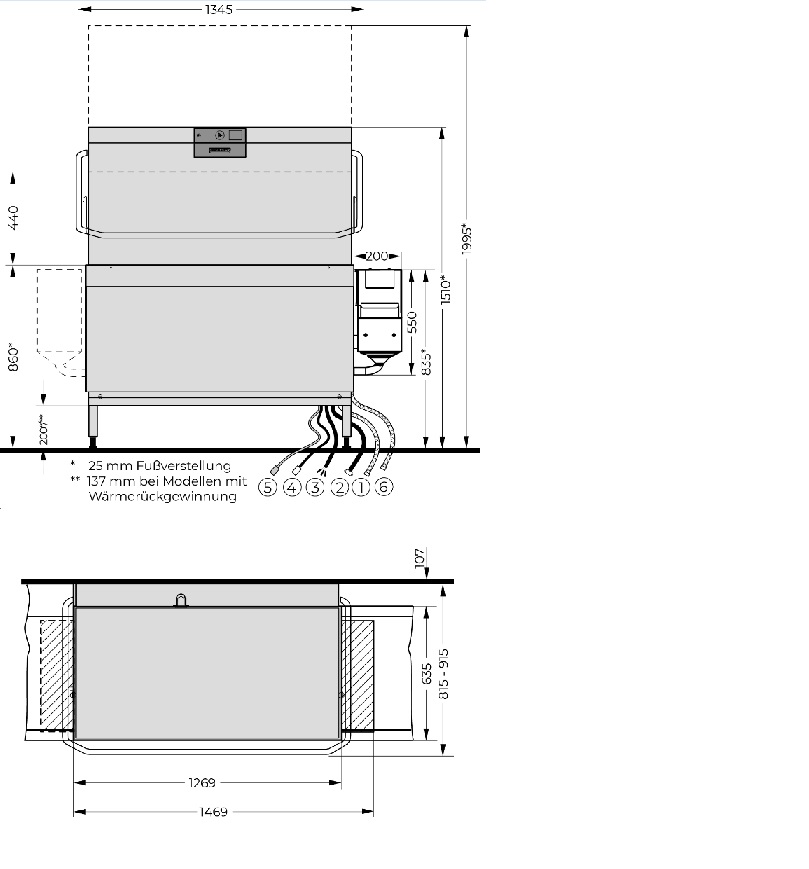 